REGULAMINVIII OGÓLNOPOLSKIEGO KONKURSUPLASTYCZNEGO„Święci Polscy Dumą Narodu”Dla przedszkoli, szkół podstawowych i ponadpodstawowych„Chrystus żyje w duszy narodu polskiego,a świadczą o tym przede wszystkim jego święci”św. Jan Paweł II1. ORGANIZATORZY: Publiczna Szkoła Podstawowa nr 1 SPSK im. Św. AndrzejaBoboli w Starem Bystrem2. UCZESTNICTWO:W konkursie mogą brać udział dzieci i uczniowie w kategoriach:− Przedszkole/ oddziały przedszkolne,− Szkoła Podstawowa klasa I-III,− Szkoła Podstawowa klasy IV-VIII,− Szkoła Ponadpodstawowa3. TEMATYKA: „ Święci Polscy Patrioci” .4. TECHNIKI PLASTYCZNE: dowolne – prosimy nie dostarczać prac wykonanych zproduktów spożywczych, np. kasza, ryż, itp., oraz prac wykonanych ze szkła, styropianu igotowych zakupionych elementów np. sztuczne kwiaty, itp. Prace wykonane z plastelinypowinny być zabezpieczone przed zniszczeniem.5. FORMAT PRAC: A3 i A4 – prac prosimy nie oprawiać.6. Każda praca musi być czytelnie opisana komputerowo według wzoru:− imię i nazwisko autora,− nazwa i adres szkoły,− tytuł pracy,− kilka zdań uzasadniających swój wybór, − kategoria,− imię i nazwisko opiekuna.7. Opisy prac prosimy umieszczać w prawym dolnym rogu, na odwrocie pracy.8. Każdy uczestnik może wysłać po jednej pracy z danej kategorii.9. Najlepsze prace zostaną nagrodzone dyplomami i nagrodami rzeczowymi, a pozostali-dyplomem za udział i drobnym upominkiem.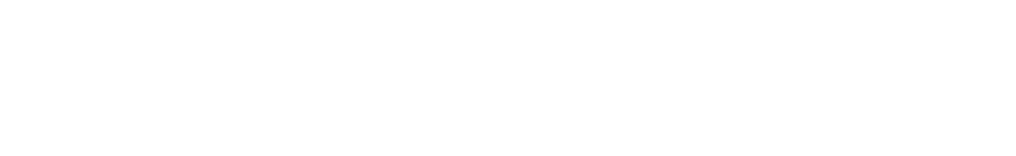 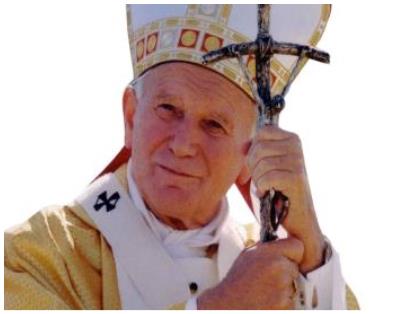 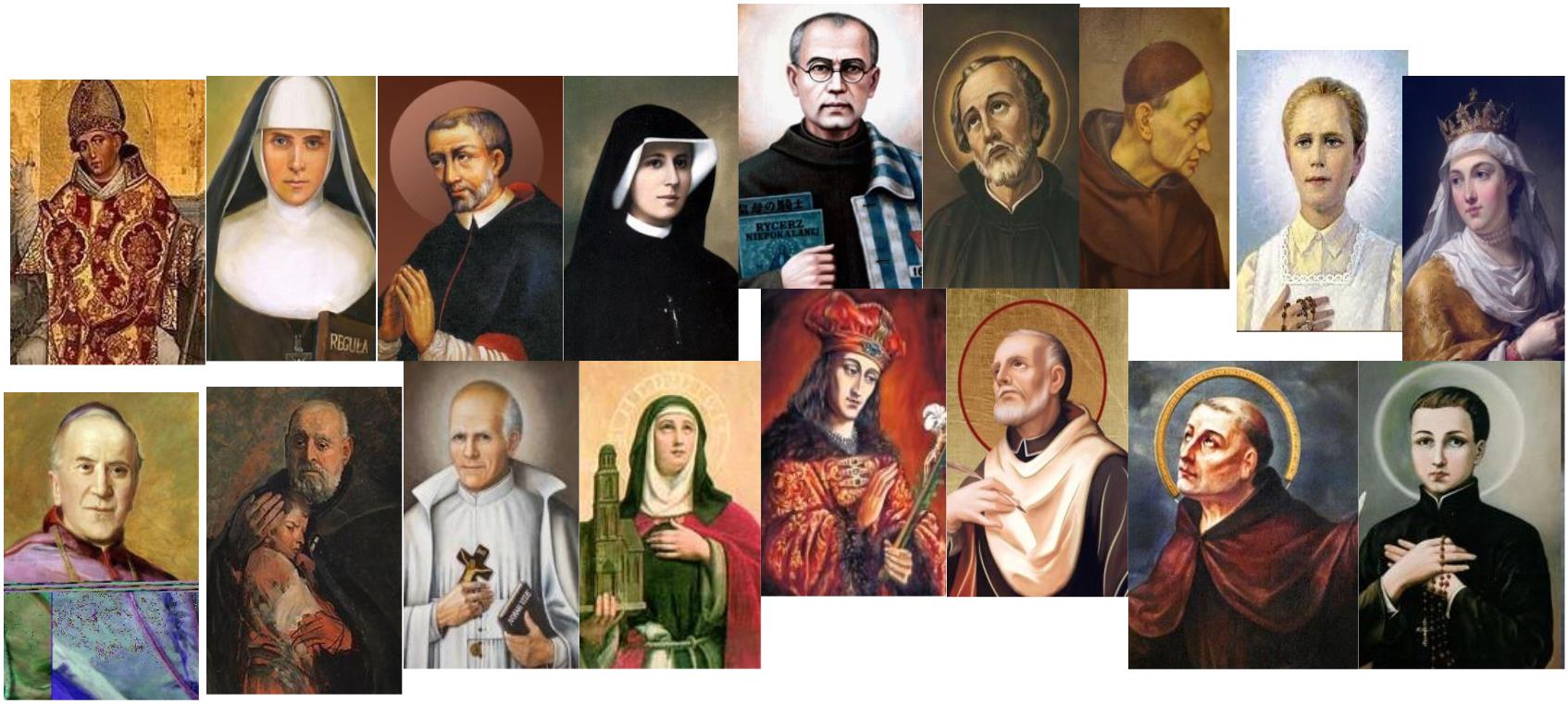 10. Wyniki konkursu zostaną ogłoszone  6.05.2024r. na stronie internetowej naszej szkoły,a nagrody wręczone w dniu 9.05.2023r.11. Organizatorzy nie zwracają nadesłanych prac.12. Prace należy dostarczyć w nieprzekraczalnym terminie do 29.04.2024 r. na adres:Publiczna Szkoła Podstawowa nr 1 SPSK im. Św. Andrzeja Boboli w StaremBystrem.Stare Bystre 34734-407 Stare Bystretel. (18) 2858729Zapraszamy – Organizatorzyrodzin„Święci Polscy Dumą Narodu”Dla przedszkoli/oddziałów przedszkolnych, szkół podstawowychi ponadpodstawowychuczestnik niepełnoletniImię i nazwisko uczestnika: …………..…………………………….…………………………..klasa: ………………………….. szkoła (nazwa i miejscowość): …….………………………..adres korespondencyjny uczestnika wraz z nr. tel. : ………………………………………….…………………………………………………………………………………………………...Ew. imię i nazwisko opiekuna: …………………………………………………………………tel.: ………………………………, e-mail opiekuna: ..………………………………………...Zgoda rodzica/opiekuna prawnego na wzięcie przez niepełnoletniego udziałuw konkursie i na przetwarzanie jego danych osobowychJa (imię i nazwisko):…………………………………………………………………............, jakorodzic mający pełną władzę rodzicielską / opiekun prawny oświadczam, iż wyrażam zgodę naprzetwarzanie danych osobowych mojego małoletniego dzieckaimię i nazwisko dziecka……………………………………………..…………………………,ucznia nazwa szkoły wraz z miejscowością:……………………………………………….……………….………………………………………………………………………………….. docelów związanych z jego udziałem w konk„Święci Polscy Dumą Narodu”organizowanym przez Publiczną Szkołę Podstawową nr 1 Stowarzyszenia Przyjaciół SzkółKatolickich im. św. Andrzeja Boboli w Starem Bystrem w dniach 05.05.2023 r. - 18.05.2023 r.Wyrażam także zgodę na publikowanie imienia i nazwiska dziecka, szkoły, klasy oraz przyznanegowyróżnienia w konkursie za pomocą środków społecznego przekazu. Oświadczam, żezapoznałam/em się z regulaminem konkursu i akceptuję jego postanowienia.......................................................……………………….............................miejscowość, datapodpis rodzica lub opiekuna prawnego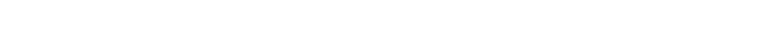 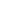 Zgoda na przetwarzanie danych osobowych uczestnika (RODO)Na podstawie art. 6 ust. 1 lit. A Rozporządzenia Parlamentu Europejskiego i Rady(UE)2016/679 z dnia 27 kwietnia 2016r. w sprawie ochrony osób fizycznych w związkuz przetwarzaniem danych osobowych i w sprawie swobodnego przepływu takich danych orazuchylenia dyrektywy 95/46/WE (Dz. Urz. UE L 119, s.1) wyrażam zgodę na przetwarzanie danychosobowych mojego dziecka ………………………………………. przez Publiczną SzkołęPodstawową nr 1 Stowarzyszenia Przyjaciół Szkół Katolickich im. św. Andrzeja Boboli w StaremBystrem, w celach przeprowadzenia konkursu „Święci Polscy Dumą Narodu”, w tym na:* przetwarzanie danych osobowych podczas prac komisji konkursowych, publikację danychidentyfikacyjnych ucznia na portalu społecznościowym- stronie szkoły. Podczas ogłaszaniawyników konkursu, publikację wizerunku w postaci zdjęć z uroczystości wręczenia nagródi podziękowań, wystawienie prac nadesłanych na konkurs podpisanych imieniem, nazwiskiemi adresem szkoły uczestnika na terenie Publicznej Szkoły Podstawowej nr 1 StowarzyszeniaPrzyjaciół Szkół Katolickich im. św. Andrzeja Boboli w Starem Bystrem.*proszę skreślićJednocześnie oświadczam, że zostałem/am poinformowany/a, że zgoda może być wycofanaw każdym czasie. Wycofanie zgody nie wpływa na zgodność z prawem przetwarzania, któregodokonano na podstawie gody przed jej wycofaniem.……………………………………………...data i czytelny podpis rodzica/ prawnego opiekuna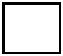 FORMUŁA INFORMACYJNAOrganizator KONKURSU informuje, że:1. Administratorem danych jest Publiczna Szkoła Podstawowa nr 1 SPSK im. św. Andrzeja Boboli w Starem Bystrem34-407 Stare Bystre, Stare Bystre 347, e-mail: stare-bystre1@spsk.info.pl2. Celem przetwarzania danych jest organizacja konkursu plastycznego o tematyce j.w. oraz udokumentowanie jegoprzebiegu w Internecie.3. Podstawą prawną przetwarzania jest zgoda.4. Odbiorcą danych jest Szkoła Podstawowa nr 1 SPSK im. św. Andrzeja Boboli w Starem Bystrem.5. Dane nie będą przekazywane do publicznej osoby prawnej mającej siedzibę poza terytorium RzeczypospolitejPolskiej.6. Dane Pani/Pana dziecka będą przetwarzane przez okres do 18.05.2023r.7. Przysługuje Pani/Panu prawo do żądania od administratora dostępu do danych osobowych, prawo do domagania sięich sprostowania, usunięcia lub ograniczenia przetwarzania.8. Przysługuje Pani/Panu prawo wniesienia skargi do Głównego Inspektora Ochrony Danych.……………………………………………...data i czytelny podpis rodzica/ prawnego opiekuna4. Nieudzielenie zgody nie niesie ze sobą konsekwencji prawnych, ale umożliwiaprzedstawienia pełnej informacji z rozstrzygnięcia konkursu.Zgodnie z art. 13 ust. 1 i 2 Rozporządzenia Parlamentu Europejskiego i Rady (UE) 2016/679z dnia 27 kwietnia 2016r. w sprawie ochrony osób fizycznych w zawiązku z przetwarzaniem danychosobowych i w sprawie swobodnego przepływu takich danych oraz uchylenia dyrektywy 95/46/WE(Dz. Urz. UE L 119, s.1) informuję, że:1. Administratorem Pana/i danych osobowych jest dyrektor Publicznej Szkoły Podstawowejnr 1 Stowarzyszenia Przyjaciół Szkół Katolickich im. św. Andrzeja Boboli w Starem Bystrem. StareBystre 347, 34-407.2. Posiada Pan/i prawo do: dostępu do treści danych i ich poprawiania, sprostowania danych,usunięcia i przenoszenia danych, cofnięcia zgody na przetwarzanie.3. Ma Pan/i prawo wniesienia skargi do Prezesa Urzędu Ochrony Danych Osobowych, gdyprzetwarzanie Pana/i danych osobowych naruszałoby przepisy ogólnego rozporządzeniao ochronie danych osobowych z dnia 27 kwietnia 2016 roku.Informacja dotycząca przetwarzania danych osobowych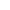 